Проект 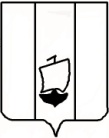 АДМИНИСТРАЦИЯ   ШЕКСНИНСКОГО   МУНИЦИПАЛЬНОГО   РАЙОНАПОСТАНОВЛЕНИЕот _______________ года                                                                       №  ____п. ШекснаО предоставлении разрешения на условно разрешенный вид использования земельного участка и объекта капитального строительстваВ соответствии со статьей39 Градостроительного кодекса Российской Федерации, на основании заключения о результатах публичных слушаний от 19.07.2019 года, руководствуясь статьей 32.2. Устава Шекснинского муниципального района,ПОСТАНОВЛЯЮ:Предоставить разрешение на условно разрешенный вид использования:  земельного участка с кадастровым номером 35:23:0202038:193, площадью 3764 кв.м., категория земель – земли населенных пунктов, принадлежащего на праве собственности муниципальному образованию сельское поселение Чуровское, расположенного по адресу: Вологодская область, Шекснинский район, сельское поселение Чуровское, с. Чуровское, с основного вида использования – эксплуатация и обслуживание клуба для размещения объекта капитального строительства, предназначенного для проведения религиозных обрядов и объекта капитального строительства – здание клуба, назначение – нежилое, этажность – 3, площадь объекта – 1182,2 кв.м., адрес: Вологодская область, Шекснинский район, сельское поселение Чуровское, с. Чуровское – для размещения объекта капитального строительства, предназначенного для проведения религиозных обрядов.Настоящее постановление вступает в силу после дня его официального опубликования в газете «Звезда»и подлежит размещению на официальном сайте Шекснинского муниципального района в информационно-телекоммуникационной сети «Интернет».Руководитель администрацииШекснинского  муниципального  района                      С.М. Меньшиков